Supplementary Table S1. Demographic characteristics, P50 sensory gating, cognitive and functional measures of healthy controls at baseline and follow up-12mAbbreviations: EP, early psychosis; SZ, schizophrenia; BP, bipolar disorder; MCCB, Measurement and Treatment Research to Improve Cognition in Schizophrenia (MATRICS) Consensus Cognitive Battery; TASIT, Awareness of Social Inference Test; GFS, the Global Functioning Scale-Social; GFR, the Global Functioning Scale-Role; MCAS, Multnomah Community Ability Scale, IndeMoney, independence-money.Supplementary Table S2. Demographic characteristics and clinical feature of EP patients at baseline, 12-month and 24-month follow upAbbreviations: EP, early psychosis; CPZ, chlorpromazine; SZ, schizophrenia; BP, bipolar disorder; Psychosis NOS, psychotic disorder not otherwise specified. Supplementary Table S3.  Demographic characteristics and clinical feature between EP patients with and without 12-month and 24-month follow up dataAbbreviations: EP, early psychosis; CPZ, chlorpromazine; SZ, schizophrenia; BP, bipolar disorder; Psychosis NOS, psychotic disorder not otherwise specified; NA not available.Supplementary Table S4. Results of stepwise regression models of P50 indices at baseline, 12-month and 24-month follow-up time point(A) Baseline (B) Follow upAbbreviations: EP, early psychosis; GFS, the Global Functioning Scale-Social; GFR, the Global Functioning Scale-Role; MCAS, Multnomah Community Ability Scale; CI, Confidence Intervals.Supplementary Table S5. Relationships among neurocognition, functioning measures (MCAS), and social cognition (TASIT, MCCB-Social) at baseline (A), 12-m follow-up (B) and 24-m follow-up (C)(A) Baseline (B) Follow up-12m (C) Follow up-24mAbbreviations: EP, early psychosis; MCCB, Measurement and Treatment Research to Improve Cognition in Schizophrenia (MATRICS) Consensus Cognitive Battery; TASIT, Awareness of Social Inference Test; GFS, the Global Functioning Scale-Social; GFR, the Global Functioning Scale-Role; MCAS, Multnomah Community Ability Scale; ns, not significant.Supplementary Table S6. Predictors of 12-month real-world functioning from baseline P50, cognition and symptoms (controlling for age, sex)Abbreviations: EP, early psychosis; GFS, the Global Functioning Scale-Social; GFR, the Global Functioning Scale-Role; MCAS, Multnomah Community Ability Scale; MCCB, Measurement and Treatment Research to Improve Cognition in Schizophrenia (MATRICS) Consensus Cognitive Battery; PANSS, Positive and Negative Syndrome Scale.Supplementary Table S7. Effect sizes of sensory gating changes of EP patients with 12m and 24m follow-up data and controls with 12m follow-up data.Supplementary Figure S1. Typical ground P50 waveforms of S1 (blue) and S2 (red) for SZ at baseline (A), 12-m follow-up (B), 24-m follow-up (C), as well as BP at baseline (D), 12-m follow-up (E) and 24-m follow-up (F).Abbreviations: EP, early psychosis; SZ, schizophrenia; BP, bipolar disorder; S1, the first stimulus; S2, the second stimulus.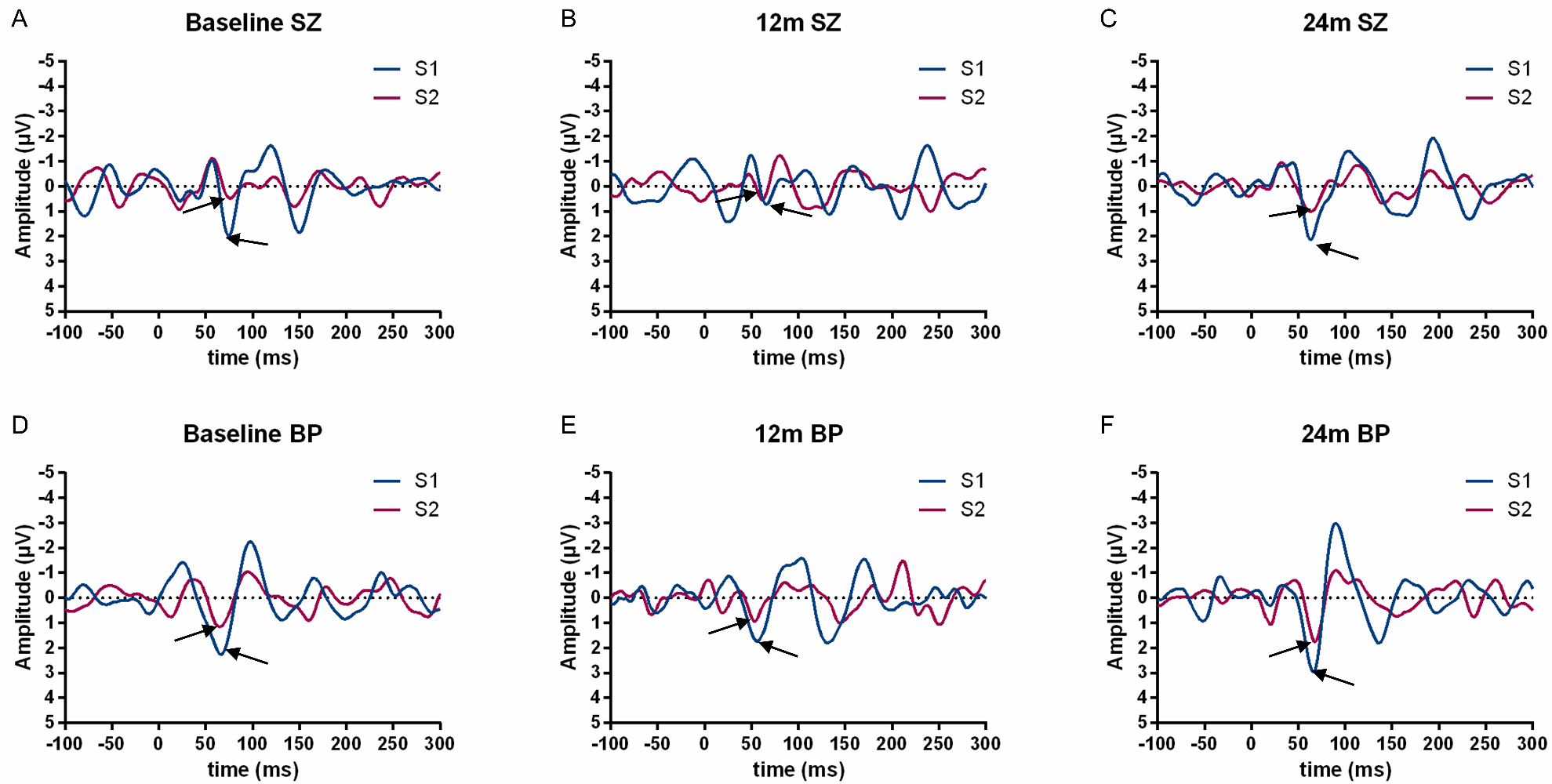 ControlsBaselineBaselineFollow up-12mFollow up-12mStatisticp valueControlsMean ± SDNMean ± SDNStatisticp valueRatio47.72±33.108853.26±19.6922-0.680.506S1-S2(μV)1.78±1.46881.83±1.6822-0.820.424MCCBProcessing 54.15±9.895259.86±10.7321-1.920.073Attention 48.62±8.135250.86±8.6221-0.390.702Memory 51.04±10.885255.14±7.72210.190.855Verbal 50.17±8.985253.10±11.3521-0.870.395Visual 47.48±7.635252.29±6.0621-0.080.940Solving 48.08±8.715251.62±7.5721-0.600.560Social 54.31±7.575252.52±7.30211.550.141Composite 50.73±8.125255.76±7.7821-0.870.399TASIT55.84±5.114457.18±3.4722-0.150.880GFS9.00±0.43538.91±0.33221.420.172GFR9.09±0.38539.02±0.11221.840.083MCAS54.77±0.594854.82±0.50221.140.269-Social19.88±0.444819.95±0.22210.001.000-IndeMoney9.94±0.24489.90±0.30211.000.332EPBaselineFollow up-12mFollow up-24mStatisticp valueEP(N=71)(N=33)(N=20)Statisticp valueAge (years)22.77±3.1923.42±2.9125.25±4.284.360.015Sex (Male/Female)46/2523/1012/80.540.764Education (years)14.87±1.6714.97±1.6115.3±1.530.540.586Onset age (years)21.54±3.2621.12±2.9322.15±4.530.570.570CPZ equivalent (mg)139.98±174.74133.98±162.68168.91±193.990.270.761Baseline diagnosis11.240.508 BP (N, %)46 (64.8%)21 (63.6%)13 (65%) SZ (N, %)11 (15.5%)6 (18.2%)3 (15%) SZA (N, %)4 (5.6%)4 (12.1%)4 (20%) Psychosis NOS (N, %)10 (14.1%)2 (6.1%)0 (0%)EP12m Time point12m Time pointStatistic (p value)24m Time point24m Time pointStatistic (p value)EPNo follow- up (N=38)With follow- up (N=33)Statistic (p value)No follow- up (N=51)With follow- up (N=20)Statistic (p value)Age (years)22.66±3.2222.94±3.050.39 (0.70)22.61±3.1024.33±4.561.60(0.12)Sex (Male/Female)23/1523/100.65 (0.42)34/1712/80.28 (0.60)Education (years)14.75±1.6615.03±1.620.73 (0.47)14.73±1.6815.38±1.531.62(0.11)Onset age (years)21.73±3.3121.32±3.12-0.54 (0.59)21.42±3.1322.43±4.600.93(0.36)CPZ equivalent (mg)168.96±192.21104.16±144.43-1.66 (0.10)157.73±184.03109.12±130.76-1.29 (0.20)Baseline diagnosis0.37 (0.83)0.01 (1.00)BP (N, %)25 (65.8%)21 (63.6%)33 (64.7%)13 (65%)SZ (N, %)5 (13.2%)6 (18.2%)8 (15.7%)3 (15%)SZA (N, %)0 (0%)4 (12.1%)0 (0%)4 (20%)Psychosis NOS (N, %)8 (21.1%)2 (6.1%)10 (19.6%)0 (0%)BaselineEP (N=45)EP (N=45)EP (N=45)EP (N=45)Controls (N=45)Controls (N=45)Controls (N=45)Controls (N=45)OutcomePredictorsβ*tp95%CIβ*tp95%CIP50 ratioGFR-----30.46-2.290.027-57.33, -3.59S1-S2 (μV)GFR----1.252.560.0140.27, 2.24S1 (μV)GFS0.451.940.059-0.02, 0.92----GFR----0.952.150.0380.06, 1.84S2 (μV)GFS0.252.150.0370.02, 0.49----12-monthEP (N=25)EP (N=25)EP (N=25)EP (N=25)24-monthEP (N=15)EP (N=15)EP (N=15)EP (N=15)OutcomePredictorsβ*tp95%CIPredictorsβ*tp95%CIP50 ratioMCAS-3.96-2.130.046-7.84, -0.08-----S1 (μV)-----MCAS0.102.370.0340.01,0.19S2 (μV)MCAS-0.14-2.280.034-0.27, -0.01MCAS0.072.320.0380.005,0.13All participants All participants All participants All participants VariablesMCCB-CompositeTASITGFSGFRGFRMCCB-Social0.280.003nsnsnsnsMCCB-Compositens0.41<0.0010.38<0.0010.37<0.0010.37<0.001TASITnsns0.230.032nsnsMCAS0.280.004ns0.79<0.0010.72<0.0010.72<0.001EP EP EP VariablesMCCB-SocialGFSGFRMCCB-Composite0.4120.011nsnsMCAS0.5170.0010.789<0.0010.754<0.001EPEPEPVariablesMCCB-VisualGFSGFRMCCB-Socialns0.5530.0330.5500.034MCAS-0.5220.0260.6900.0030.5620.024Follow up-12mBaselineEP (N=32)EP (N=32)EP (N=32)EP (N=32)OutcomePredictorsβ*tp95% CIGFRMCCB-Composite-0.04-2.030.057-0.08, 0.001PANSS -0.04-3.140.006-0.06, -0.01GFSPANSS -0.05-2.960.008-0.09, -0.01S1-S2 (μV)0.212.010.059-0.01, 0.42MCASS1-S2 (μV)0.701.930.063-0.04, 1.44NBaselineFollow up-12mFollow up-24mCohen's dEPCz ratio3345.07±31.5548.71±31.62-0.12Cz S1-S2 diff (μV)332.12±2.061.53±1.170.35Cz ratio2056.85±39.7270.02±43.44-0.32Cz S1-S2 diff (μV)201.57±1.850.96±0.930.41ControlsCz ratio2249.70±32.5953.26±19.69--0.24Cz S1-S2 diff (μV)221.58±0.261.83±1.68--0.21